EVJFMagali23/04/2016Ce livre t’a été offert le 23 avril 2016 à l’occasion de ton EVJF.Il a été complété, griffonné par :La page à reliques :Colle ici des objets souvenirs de cette journée...Les participantes :Prénom participante 1:Je suis la ………………. de (nom de la mariée). On se connait depuis……………………...On se voit……………...et on aime bien……………………………....ensemble !Quand j’ai appris que vous alliez vous marier toi et (nom du marié), je me suis dit : ……………………….! Ils forment un couple………………Prénom participante 2:Je suis la ………………. de (nom de la mariée). On se connait depuis……………………...On se voit……………...et on aime bien……………………………....ensemble !Quand j’ai appris que vous alliez vous marier toi et (nom du marié), je me suis dit : ……………………….! Ils forment un couple………………Prénom participante 3 :Je suis la ………………. de (nom de la mariée). On se connait depuis……………………...On se voit……………...et on aime bien……………………………....ensemble !Quand j’ai appris que vous alliez vous marier toi et (nom du marié), je me suis dit : ……………………….! Ils forment un couple………………Prénom participante 4 :(copier le texte à trous ci-dessus)Le programme de la journée :Arrivée 13h30 chez 14h30 : Atelier manucure 16h45 Jeu blind test musical et Gouter 18h  Film sur le thème du mariage 20h30 : Pièce de théâtre à Croquer (festival festi-icam) Pour terminer, restaurant Estaminet des trolls Ã  Lille Tu vas bientôt te marier mais avant d’en arriver là, tu en as vécu des aventures :-)Quand tu étais jeune tu aimais bien : Pascal Obispo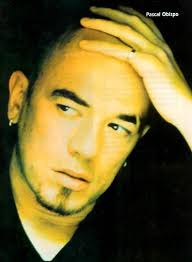 Francis Cabrel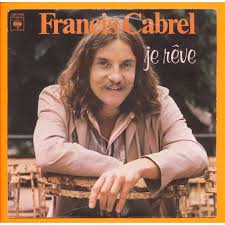 Jarod de la série le Caméléon 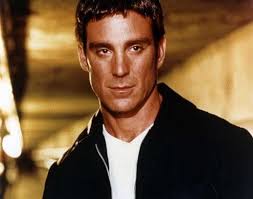 Ou encore Docteur Carter dans la série Urgences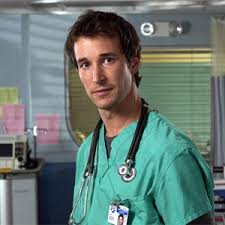 Puis fin 2011…tu as rencontré Sébastien et ce fut --------------------------- !--------------------------- !--------------------------- !--------------------------- !--------------------------- !Il a fait sa demande en mariage il y a maintenant xx mois et vous allez vous marier dans xxxxxxxxx !! Toi :(Nom de la mariée), tu me fais rire quand…………………………..…………………………..…………………………..…………………………..…………………………..Tu m’as étonnée le jour où………………………….   ………………………….   ………………………….   ………………………….   ………………………….Des petites anecdotes marrantes ou qui sortent de l’ordinaire qui te sont arrivées : Tes expressions favorites :Il y a des expressions que tu utilises tout le temps sans même t’en rendre compte. Alors on t’as observée et on t’as fait un récapitulatif :Trop bien !J’y crois pas !C’est fou, non ?…….……..……..Ton couple :Toi et Sébastien, si vous étiez célèbres, vous seriez :(plusieurs réponses possibles - taquiner est autorisé ;-) )Brad Pitt et Angelina JolieVictoria et David BeckhamMichelle et Barack ObamaBeyoncé et Jay-ZKate Middleton et le prince William………………….…………………. Quand tu seras mariée avec Sébastien je t’imagine bien :Faire le tour du mondeDevenir la parfaite femme au foyerAvoir au moins 3 ou 4 enfants de plusPartir faire du camping l’été en mobile homePartir en croisière all inclusive dans les caraïbesAcheter un vignobleElever des poules…………………………………………………………………………..…………………………………………………………………………..Nos projets pour toi :On s’est amusées à  planifier des grands projets de vie pour toi et Sébastien : 2016 :2017 :2020 :2030 :2050 :Magali et Sébastien c’est plutôt :les contraires s’attirentouqui se ressemble s’assembleTes qualités ou superpouvoirs:OrganiséeFidèleOptimisteSociablePatiente……Tes défauts ou axes d’amélioration :ImpatienteTêtueRancunièreSusceptible…….Quel type de mariée es-tu ?Plutôt bridezilla, tout doit être parfait dans les moindres détails le jour J quitte à mettre la pression à tout le monde!Plutôt cool, tu prends les choses avec philosophie, tout va bien se passer.Nos conseils pour un mariage réussi :Participante 1Ne jamais……………Pour se réconcilier après une dispute………Penser à……………Quoiqu’il arrive……………………….Participante 2Ne jamais……………Pour se réconcilier après une dispute………Penser à……………Quoiqu’il arrive……………………….Participante 3Ne jamais……………Pour se réconcilier après une dispute………Penser à……………Quoiqu’il arrive……………………….